Учебный материал для периода дистанционного обучения с 04 мая по 05 июля по дисциплине «Физическая культура» (1-3-е курсы всех отделений)ответы на вопросы отправлять до 14 июня в печатном варианте на эл. почту elena_tapilina75@mail.ru РЭШ* - электронный ресурс «Российская электронная школа» (Физкультура 10-11 класс)Урок № 1.Основная литература:Лях В. И. Физическая культура. 10–11 классы: учеб. для общеобразоват. учреждений; под ред. В. И. Ляха. – 7-е изд. – М.: Просвещение, 2012. – 237 с.Дополнительная литература:Погадаев Г. И. Физическая культура. Базовый уровень. 10–11 кл.: учебник. – 2-е изд., стереотип. – М.: Дрофа, 2014. – 271, [1] с.Интернет-ресурсы:Единое окно доступа к информационным ресурсам [Электронный ресурс]. М. 2005 – 2018. URL: http://window.edu.ru/ (дата обращения: 01.06.2018).Урок № 2.Основная литература:Лях В. И. Физическая культура. 10–11 классы: учеб. для общеобразоват. учреждений; под ред. В. И. Ляха. – 7-е изд. – М.: Просвещение, 2012. – 237 с.Дополнительная литература:Погадаев Г. И. Физическая культура. Базовый уровень. 10–11 кл.: учебник. – 2-е изд., стереотип. – М.: Дрофа, 2014. – 271, [1] с.Интернет-ресурсы:Единое окно доступа к информационным ресурсам [Электронный ресурс]. М. 2005 – 2018. URL: http://window.edu.ru/ (дата обращения: 02.07.2018).Урок № 3.Основная литература:Лях В. И. Физическая культура. 10–11 классы: учеб. для общеобразоват. учреждений; под ред. В. И. Ляха. – 7-е изд. – М.: Просвещение, 2012. – 237 с.Дополнительная литература:Погадаев Г. И. Физическая культура. Базовый уровень. 10–11 кл.: учебник. – 2-е изд., стереотип. – М.: Дрофа, 2014. – 271, [1] с.Интернет-ресурсы:Единое окно доступа к информационным ресурсам [Электронный ресурс]. М. 2005 – 2018. URL: http://window.edu.ru/ (дата обращения: 02.07.2018).Урок № 4.Основная литература:Лях В. И. Физическая культура. 10–11 классы: учеб. для общеобразоват. учреждений; под ред. В. И. Ляха. – 7-е изд. – М.: Просвещение, 2012. – 237 с.Дополнительная литература:Погадаев Г. И. Физическая культура. Базовый уровень. 10–11 кл.: учебник. – 2-е изд., стереотип. – М.: Дрофа, 2014. – 271, [1] с.Интернет-ресурсы:Единое окно доступа к информационным ресурсам [Электронный ресурс]. М. 2005 – 2018. URL: http://window.edu.ru/ (дата обращения: 01.06.2018).Урок № 5.Основная литература:Лях В. И. Физическая культура. 10–11 классы: учеб. для общеобразоват. учреждений; под ред. В. И. Ляха. – 7-е изд. – М.: Просвещение, 2012. – 237 с.Дополнительная литература:Погадаев Г. И. Физическая культура. Базовый уровень. 10–11 кл.: учебник. – 2-е изд., стереотип. – М.: Дрофа, 2014. – 271, [1] с.Интернет-ресурсы:Единое окно доступа к информационным ресурсам [Электронный ресурс]. М. 2005 – 2018. URL: http://window.edu.ru/ (дата обращения: 01.06.2018).Урок № 6.Основная литература:Лях В.И. Физическая культура. 10–11 классы: учеб. для общеобразоват. учреждений; под ред. В. И. Ляха. – 7-е изд. – М. : Просвещение, 2012. – 237 с.Дополнительная литература:Погадаев Г. И. Физическая культура. Базовый уровень. 10–11 кл.: учебник. – 2-е изд., стереотип. – М. : Дрофа, 2014. – 271, [1] с.Интернет-ресурсы:Единое окно доступа к информационным ресурсам [Электронный ресурс]. М. 2005 – 2018. URL: http://window.edu.ru/ (дата обращения: 11.07.2018).Урок № 8.Основная литература:Лях В.И. Физическая культура. 10–11 классы: учеб. для общеобразоват. учреждений; под ред. В. И. Ляха. – 7-е изд. – М. : Просвещение, 2012. – 237 с.Дополнительная литература:Погадаев Г. И. Физическая культура. Базовый уровень. 10–11 кл.: учебник. – 2-е изд., стереотип. – М. : Дрофа, 2014. – 271, [1] с.Интернет-ресурсы:Единое окно доступа к информационным ресурсам [Электронный ресурс]. М. 2005 – 2018. URL:  http://window.edu.ru/ (дата обращения: 02.07.2018).Урок № 9.Основная литература:Лях В.И. Физическая культура. 10–11 классы: учеб. для общеобразоват. учреждений; под ред. В. И. Ляха. – 7-е изд. – М. : Просвещение, 2012. – 237 с.Дополнительная литература:Погадаев Г. И. Физическая культура. Базовый уровень. 10–11 кл.: учебник. – 2-е изд., стереотип. – М. : Дрофа, 2014. – 271, [1] с.Интернет-ресурсы:Единое окно доступа к информационным ресурсам [Электронный ресурс]. М. 2005 – 2018. URL:  http://window.edu.ru/ (дата обращения: 02.07.2018).Интернет-ресурсы:Единое окно доступа к информационным ресурсам [Электронный ресурс]. М. 2005 – 2018. URL: http://window.edu.ru/ (дата обращения: 01.06.2018).Урок № 12.Основная литература:Лях В. И. Физическая культура. 10–11 классы: учеб. для общеобразоват. учреждений; под ред. В. И. Ляха. – 7-е изд. – М.: Просвещение, 2012. – 237 с.Дополнительная литература:Погадаев Г. И. Физическая культура. Базовый уровень. 10–11 кл.: учебник. – 2-е изд., стереотип. – М.: Дрофа, 2014. – 271, [1] с.Интернет-ресурсы:Единое окно доступа к информационным ресурсам [Электронный ресурс]. М. 2005 – 2018. URL: http://window.edu.ru/ (дата обращения: 02.07.2018).Урок № 19.Основная литература:Лях В.И. Физическая культура. 10–11 классы: учеб. для общеобразоват. учреждений; под ред. В. И. Ляха. – 7-е изд. – М. : Просвещение, 2012. – 237 с.Дополнительная литература:Погадаев Г. И. Физическая культура. Базовый уровень. 10–11 кл.: учебник. – 2-е изд., стереотип. – М. : Дрофа, 2014. – 271, [1] с.Интернет-ресурсы:Единое окно доступа к информационным ресурсам [Электронный ресурс]. М. 2005 – 2018. URL:  http://window.edu.ru/ (дата обращения: 02.07.2018).Урок № 49.Основная литература:Лях В.И. Физическая культура. 10–11 классы: учеб. для общеобразоват. учреждений; под ред. В. И. Ляха. – 7-е изд. – М. : Просвещение, 2012. – 237 с.Дополнительная литература:Погадаев Г. И. Физическая культура. Базовый уровень. 10–11 кл.: учебник. – 2-е изд., стереотип. – М. : Дрофа, 2014. – 271, [1] с.Интернет-ресурсы:Единое окно доступа к информационным ресурсам [Электронный ресурс]. М. 2005 – 2018. URL:  http://window.edu.ru/ (дата обращения: 02.07.2018).ИТОГОВЫЙ ТЕСТУрок № 1.Дать определение – что такое спринт?Слова, относящиеся к теме урока:Найдите четыре слова по теме урока – выдели их цветом.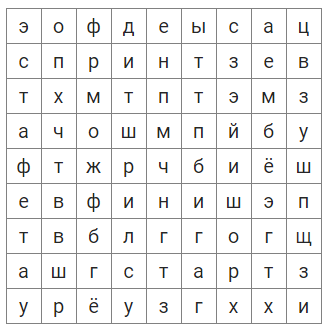 Беговые упражненияКакое упражнение изображено на рисунке? Выберите верный ответ - подчеркни.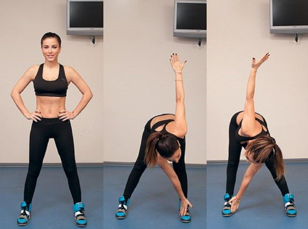 Бег с высоким подниманием бедерПриседание«Мельница»СкладкаУрок № 2.Слова по теме СпринтНайдите в таблице главные слова, которые относятся к теме нашего урока – выдели их цветом.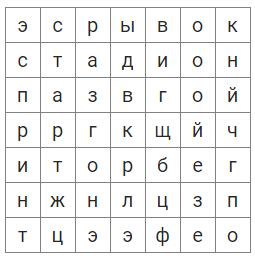 Системы организмаРазместите системы организма в нужные ячейки.Какие системы организма из перечисленных ниже тренирует бег?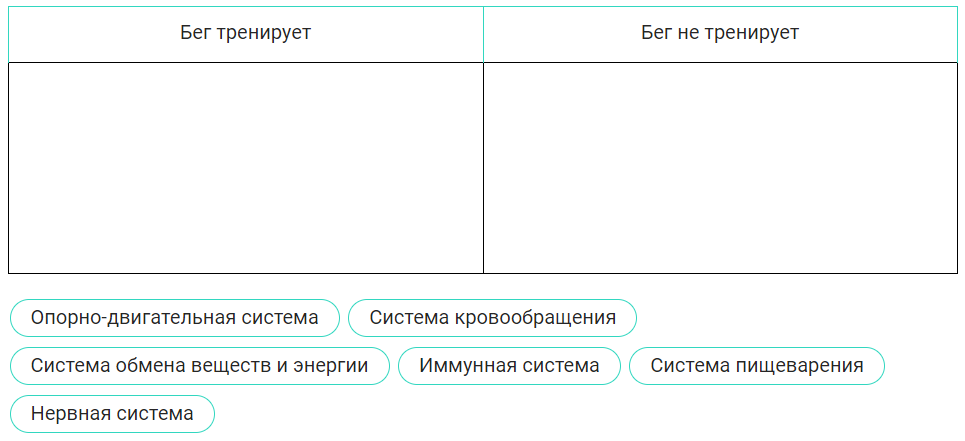 Урок № 3.Системы организмаКакие системы организма тренирует бег (подчеркнуть)?Опорно-двигательная системаИммунная системаСистема кровообращенияСистема пищеваренияСистема обмена веществ и энергии/нервная системаУрок № 4.УпражнениеКакое упражнение изображено на рисунке? Выберите верный ответ.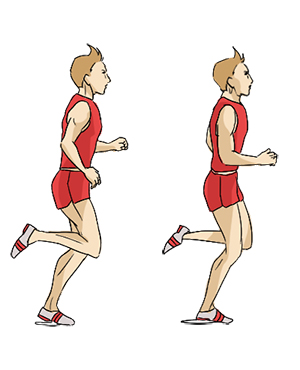 СтойкаЗахлестБабочкаЛодочкаУрок № 5. Слова, относящиеся к теме «Бег»Найдите 6 слов по теме урока и выделите их цветом.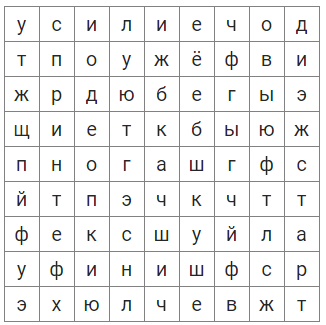 Урок № 6.Техника бегаРазгадайте ребус.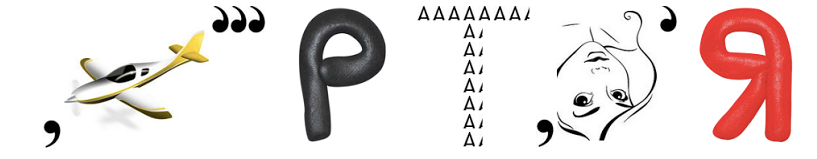 2. БегРазгадайте ребус.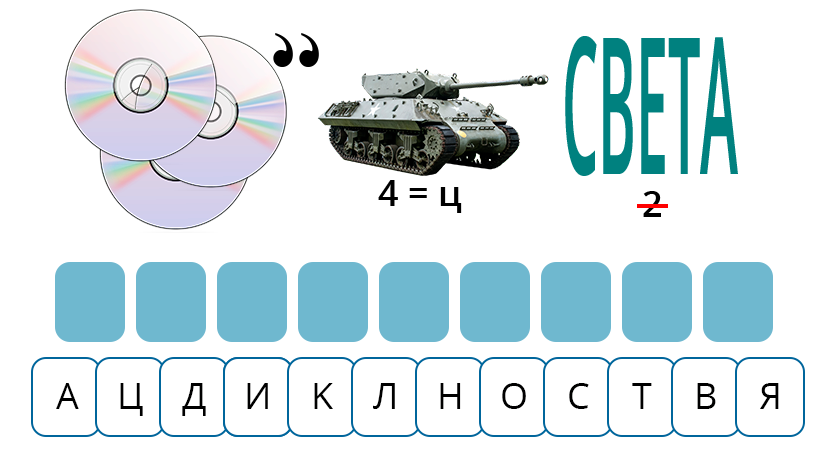 Урок № 8.1. Единичный / множественный выбор.Выберите правильный вариант ответа.В какой зоне производится передача эстафетной палочки?• 10 метров• 20 метров• 30 метровУрок № 9.Под каким углом сгибаются руки во время бега?90°30°45°60°Урок № 12.Важные слова по теме урокаРешите кроссворд.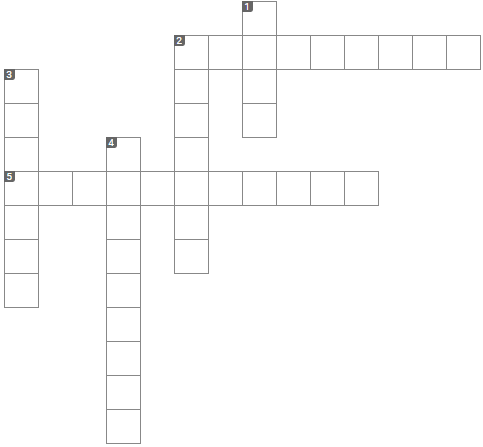 По горизонтали:2. Так называется передвижение, которое сочетает бег и ходьбу.5. Обязательное свойство вашей обуви для бега.По вертикали:1. Его держат во время длительного бега.2. Место с самой безопасной поверхностью для бега.3. За ним нужно следить во время бега.4. Идеальная обувь для бега.Урок № 19.Филворд - английский кроссворд.Найдите в филворде слова по теме урока.Подсказка: слова могут быть размещены как по горизонтали, так и по вертикали.Подчеркивание, зачеркивание элементов.Подчеркните правильный вариант.1. Начало челночного бега 3х10 м. производится с высокого старта.2. Начало челночного бега 3х10 м. производится с низкого старта.Подсказка: достаточно вспомнить любой рисунок. Повторите для этого видео к уроку по теме «Челночный бег 3х10 м.».Урок № 49Что такое круговая тренировка? Какие упражнения входят в круговую тренировку?Дать определение понятию «Общая физическая подготовка».Дать определение понятию «Строевые упражнения». Круговая тренировка.Найдите 4 упражнения, входящие в комплекс общеразвивающих упражнений на месте – выделите их цветом.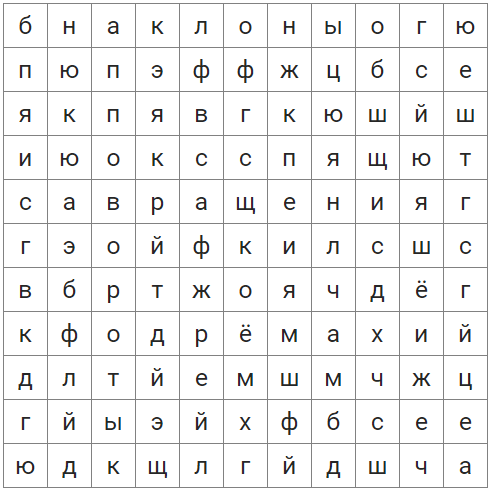 Подсказка: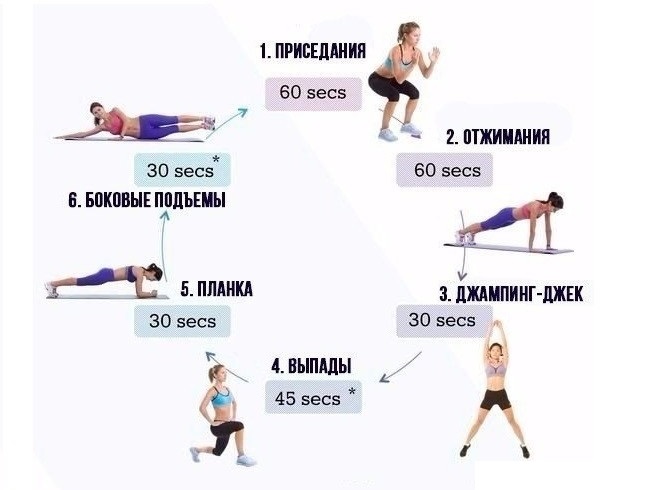 № п/пТемаД/ЗФорма отчетности и контроляТема № 1Техника безопасности на уроках. Понятие спринтерского бега.Техника безопасности на уроках. Понятие спринтерского бега.Техника безопасности на уроках. Понятие спринтерского бега.Урок посвящён спринтерскому бегу. В ходе занятия будут освоены основные термины и понятия. Ученики узнают о специальных беговых упражнениях и технике безопасности.ГлоссарийНизкий старт – вид старта, распространенный на коротких дистанциях.Спринт – ряд дисциплин в легкой атлетике, в которых спортсмены состязаются в беге на короткие дистанции по стадиону (до 400 метров включительно).Стартовый разгон – это предварительная часть забега, во время которой спортсмен достигает своей максимальной скорости.Эстафетный бег – дисциплина легкой атлетики, в которой результат достигается командными, а не индивидуальными усилиями. Бегуны во время бега передают друг другу эстафетную палочку.РЭШ* Урок № 1 Ознакомиться с теорией, посмотреть видеоурок № 1 (10 кл.), выполнить тренировочные задания, письменно ответить на вопросы.Ответить на вопросы в итоговом тесте.Тема № 2Высокий, низкий старты. Финиширование – техника выполнения.Высокий, низкий старты. Финиширование – техника выполнения.Высокий, низкий старты. Финиширование – техника выполнения.Понятие спринтерского бега;Техника выполнения финиширования.Урок посвящён спринтерскому бегу и его технике. В ходе урока школьники познакомятся с различными видами старта, фазами бега.ГлоссарийСпринт – бег на короткие дистанции.Низкий старт – стартовая поза бегуна на короткие дистанции.Старт – первая фаза спринтерского бега.Стартовое ускорение – вторая фаза спринтерского бега.Финиширование – последняя фаза спринтерского бега.РЭШ Урок № 2 Ознакомиться с теорией, посмотреть видеоурок № 2 (10 кл.), выполнить тренировочные задания, письменно ответить на вопросы.Ответить на вопросы в итоговом тесте.Тема 3.Смешанное передвижение до 1500 метров.Смешанное передвижение до 1500 метров.Смешанное передвижение до 1500 метров.В теоретической части представлены:смешанное передвижение;фазы бега;техника бега;восстановление дыхания после бега.Урок посвящён развитию силы воли, выносливости и силовых качеств.ГлоссарийБег на средние дистанции – дистанции 800—3000м.Высокий старт – стартовая поза бегуна на средние дистанции.Стартовый разгон – вторая фаза бега на средние и длинные дистанции.Финиширование – последняя фаза бега на средние и длинные дистанции.РЭШ Урок № 3 Ознакомиться с теорией, посмотреть видеоурок № 3 (10 кл.), выполнить тренировочные задания, письменно ответить на вопросы.Ответить на вопросы в итоговом тесте.Тема 4.Бег на 100 метров – техника выполнения.Бег на 100 метров – техника выполнения.Бег на 100 метров – техника выполнения.Перечень вопросов, рассматриваемых в темеВ теоретической части представлены:беговые упражнения;техника бега на 100 м.Урок посвящён технике выполнения бега на 100 м и беговым подготовительным упражнениям.ГлоссарийФизическое упражнение – набор упорядоченных движений, составленных в двигательное действие.Стойка – статичное положение тела.Атлетика  – совокупность упражнений, направленная на развитие силы и выносливости человека.РЭШ Урок № 4 Ознакомиться с теорией, посмотреть видеоурок № 4 (10 кл.), выполнить тренировочные задания, письменно ответить на вопросы.Ответить на вопросы в итоговом тесте.Тема 5.Финальное усилие. Бег 2х100 метров на результат.Финальное усилие. Бег 2х100 метров на результат.Финальное усилие. Бег 2х100 метров на результат.Урок посвящён бегу на короткие дистанции. Ученики выполнят комплекс упражнений, направленных на развитие выносливости и гибкости, более глубоко изучат технику бега на 100 метров.ГлоссарийНизкий старт – вид старта, который используется на спринтерских дистанциях, так как с его помощью можно развить наибольшую скорость на коротком отрезке.Стартовое ускорение – быстрый разгон, во время которого необходимо достичь своей максимальной скорости.Интервальный бег – форма бега на различных скоростях, в которой регламентируется длина дистанции, скорость, число повторений, продолжительность и способ отдыха.Повторный бег  – упрощенная форма интервального бега.РЭШ Урок № 5 Ознакомиться с теорией, посмотреть видеоурок № 5 (10 кл.), выполнить тренировочные задания, письменно ответить на вопросы.Ответить на вопросы в итоговом тесте.Тема 6.Бег на средние дистанции – техника бега. Переменный бег до 2000 м.Бег на средние дистанции – техника бега. Переменный бег до 2000 м.Бег на средние дистанции – техника бега. Переменный бег до 2000 м.Данный урок посвящен технике бега на средние дистанции. В ходе урока мы рассмотрим правила и приемы эффективного старта и финиширования бегунов, а также периоды и фазы бега на средние дистанции. Изучим понятие «Переменный бег» и «утомление».ГлоссарийБег на средние дистанции – совокупность легкоатлетических дисциплин, к которым относятся бег на 800 м., 1000 м, 1500 м, 2000м, 3000 м, и 3000 м с препятствиями (стипль-чез).Высокий старт – стартовая поза бегуна на средние и длинные дистанции.Дистанция – расстояние от старта до финиша.ОЦМТ– общий центр массы тела.Переменный бег – разновидность бега с постоянно меняющейся скоростью, установленной заранее.Спрут – рывок грудью перед финишем.Старт – первая фаза бега.Джеймс Мередит – первый мировой рекордсмен в беге на средней дистанции.Финиширование –  последняя фаза спринтерского бега.Цикличность – постоянное повторение различных фаз движений.РЭШ Урок № 6 Ознакомиться с теорией, посмотреть видеоурок № 6 (10 кл.), выполнить тренировочные задания, письменно ответить на вопросы.Ответить на вопросы в итоговом тесте.Тема 8.Бег на 500 метровБег на 500 метровБег на 500 метровПеречень вопросов, рассматриваемых в темеПонятие эстафетного бега;правила передачи эстафеты;техника бега на 500 метров.Урок посвящён изучению техники бега на 500 метров.ГлоссарийБег – быстрое передвижение при помощи ног, включающее фазу полёта.Дистанция – расстояние, которое необходимо преодолеть.Толчковая нога – более сильная нога, которая совершает толчок при беге или прыжке.Эстафета – командная дисциплина, в которой участники по очереди преодолевают этапы.РЭШ Урок № 8 Ознакомиться с теорией, посмотреть видеоурок № 8 (10 кл.), выполнить тренировочные задания, письменно ответить на вопросы.Ответить на вопросы в итоговом тесте.Тема 9.Бег на 1000 м – техника выполнения.Бег на 1000 м – техника выполнения.Бег на 1000 м – техника выполнения.В процессе проведения урока обучающиеся ознакомятся с техникой бега на средние дистанции (на 1000 м), финиширования при беге на средние дистанции на 1000 м, а также со специальными дыхательными упражнениями и подвижными играми.ГлоссарийСредняя дистанция – дистанция для бега длиной от 800 м до 3000 м.Стартовый разгон – преодоление расстояния от 15 до 30 м за минимальное время.Старт – составляющая бега на среднюю дистанцию, которая определяет начальное положение тела спортсмена.Длина шага – расстояние между ногами спортсмена вовремя бега по дистанции.Финишный бросок (спрут) – метод преодоления расстояния до конца дистанции длиной от 150 до 200 м.РЭШ Урок № 9 Ознакомиться с теорией, посмотреть видеоурок № 9 (10 кл.), выполнить тренировочные задания, письменно ответить на вопросы.Ответить на вопросы в итоговом тесте.Тема 12.Длительный бег до 20 минут.Длительный бег до 20 минут.Длительный бег до 20 минут.В теоретической части представлены:польза бега;правила техники безопасности;техника правильного дыхания;правильное распределение сил при беге;дыхательные упражнения.Урок посвящён длительному бегу и технике правильного дыхания.ГлоссарийБег – один из способов передвижения.Длительный бег – тренировка с увеличением времени для улучшения выносливости.Дыхательное упражнение – это упражнение, направленное на развитие мышц, которые участвуют в процессе дыхания.Смешанное передвижение – сочетание на дистанции бега и ходьбы.РЭШ Урок № 12 Ознакомиться с теорией, посмотреть видеоурок № 12 (10 кл.), выполнить тренировочные задания, письменно ответить на вопросы.Ответить на вопросы в итоговом тесте.Тема 19.Челночный бег 3х10 м.Челночный бег 3х10 м.Челночный бег 3х10 м.В теоретической части представлены:история челночного бега;польза челночного бега;техника челночного бега.Урок посвящён рассмотрению особенностей челночного бега, методике достижения нормативных результатов при выполнении челночного бега 3х10 м.ГлоссарийКомплекс ГТО – полноценная программная и нормативная основа физического воспитания населения страны, нацеленная на развитие массового спорта и оздоровление нации.Разворот – изменение направления движения на противоположное (на 180°).Стадия – этап развития чего-либо, отличающийся специфическими особенностями.Стопорящий шаг – шаг, при котором нога, которая оказывается впереди, на месте разворота ставится носком внутрь.Ускорение - величина, определяющая быстроту изменения скорости тела, то есть первая производная от скорости по времени.РЭШ Урок № 19 Ознакомиться с теорией, посмотреть видеоурок № 19 (10 кл.), выполнить тренировочные задания, письменно ответить на вопросы.Ответить на вопросы в итоговом тесте.Тема 49.ОФП. Круговая тренировка.Строевые упражнения;ОРУ на месте;понятие круговой тренировки;круговая тренировка с гантелями или гирями;круговая тренировка со скакалкой;регулирование нагрузки.Урок посвящён изучению круговой тренировки и общеразвивающих упражнений.ГлоссарийКруговая тренировка – комплекс из нескольких простых упражнений, выполняемый по кругу.Общая физическая подготовка – физические упражнения, выполняемые для всестороннего развития мышц.Строевые упражнения –  упражнения, выполняемые в строю: в шеренге, колонне, в кругу.РЭШ Урок № 49 Ознакомиться с теорией, посмотреть видеоурок № 49 (10 кл.), выполнить тренировочные задания, письменно ответить на вопросы.Ответить на вопросы в итоговом тесте.ИКИАКРИЕКИПЕИСРАЗВОРОТЕИИРЕЯЕРКАЕРЕЧКИСЕРССЕАСГОЛЕНОСТОПЕИАИАРКЛЕИСКЯЕАУСКОРЕНИЕАРБКФИНИШИРОВАНИЕКСИКАИСРКСИРГИ